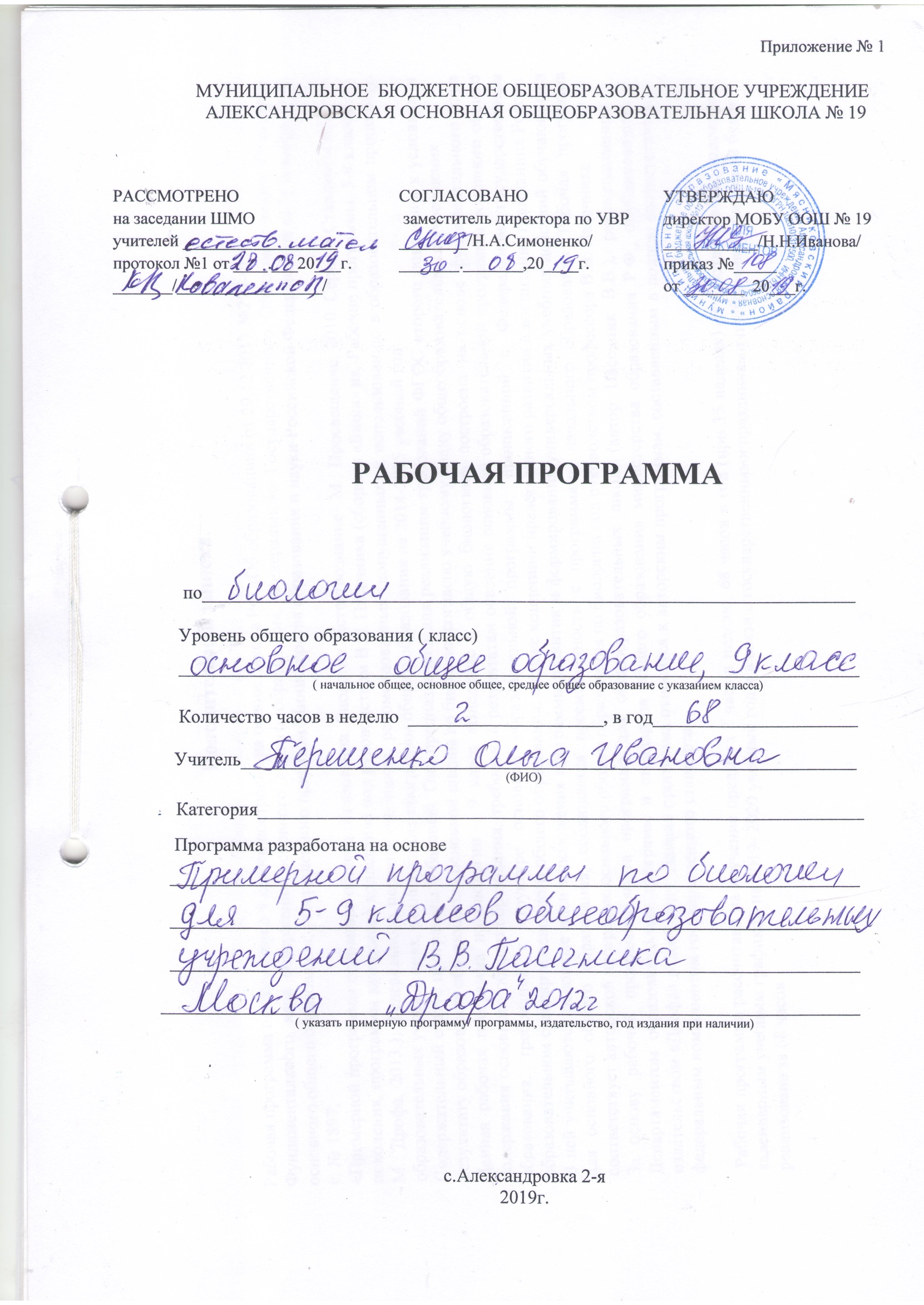                                                                              Пояснительная записка.Рабочая программа по биологии в 9 классе построена на основе Закона РФ «Об образовании» от 29.12.2013 №273-ФЗ; Фундаментального ядра содержания основного общего образования, Федерального Государственного Образовательного Стандарта основного общего образования, утвержденного приказом Министерства образования и науки Российской Федерации от «17» декабря 2010 г. № 1897;«Примерной программы основного общего образования. Биология. Естествознание– М.: Просвещение, 2010. Серия « Стандарты второго поколения, программы авторского коллектива под руководством В.В. Пасечника (сборник «Биология. Рабочие программы. 5-9 классы.» - М.: Дрофа, 2013.); Федерального перечня учебников, рекомендованных (допущенных) к использованию в образовательном процессе в образовательных учреждениях, реализующих программы общего образования на 2014-2015 учебный год.Содержательный статус программы – базовый. Она предназначена для реализации требований ФГОС второго поколения к условиям и результату образования обучающихся основной школы по биологии согласно учебному плану общеобразовательного учреждения.Данная рабочая программа по биологии – 9 класс «Введение в общую биологию» построена на основе фундаментального ядра содержания основного общего образования, требований результатам освоения основной образовательной программы основного общего образования, требований к структуре основной образовательной программы, прописанной в Федеральном государственном образовательном стандарте основного общего образования, а также концепции нравственного развития и воспитания гражданина России. В ней учитываются основные идеи и положения программы развития и формирования универсальных учебных действий обучающихся для основного общего образования, соблюдается преемственность с программами начального образования. Рабочая программа соответствует авторской программе основного общего образования по биологии под руководством профессора В.В. ПасечникаЗа основу рабочей программы взята программа для общеобразовательных школ. (автор Пасечник В.В.), рекомендованная Департаментом образовательных программ и стандартов общего образования министерства образования Р.Ф., опубликованная издательством «Дрофа» в 2009 году. Данная программа относится к авторским программам, составленным в полном соответствии с федеральным компонентом государственного стандарта. Рабочая программа рассчитана на изучение предмета 2 часа в неделю, 68 часов в год (при 35 неделях). В  соответствии с годовым календарным учебным графиком на 2019- 2020 учебный год и в связи с государственными праздниками программа по биологии будет реализована за 68 часов.Цели изучения биологии в 9 классе: Социализация обучаемых как вхождение в мир культуры и социальных отношений, обеспечивающее включение учащихся в ту или иную группу или общность - носителя ее норм, ценностей, ориентации, осваиваемых в процессе знакомства с основами общей биологии;Обеспечение ориентации в системе моральных норм и ценностей: признание высокой ценности жизни во всех ее проявлениях,  экологическое сознание; воспитание любви к природе;Развитие познавательных мотивов, направленных на получение нового знания об основах общей биологии и экологии; познавательных качеств личности, связанных с усвоением основ научных знаний, овладением методами исследования природы, формированием интеллектуальных умений;Специфика и задачи курса биологии 9 класса. В 9 классе учащиеся получают знания о признаки живых организмов: особенности химического состава; клеточное строение; обмен веществ и превращение энергии; рост, развитие, размножение; наследственность и изменчивость; эволюция; связь со средой. Особенностях химического состава живых организмов. Роль воды, минеральных солей, углеводов, липидов, белков в организме. Клеточное строение организмов как доказательство их родства, единства живой природы. Строение клетки: клеточная оболочка, плазматическая мембрана, цитоплазма, пластиды, вакуоли, митохондрии. Многообразие клеток. Обмен веществ и превращение энергии - признак живых организмов. Питание, дыхание, транспорт веществ, удаление продуктов обмена в клетке и организме. Рост и развитие организмов, размножение, половое и бесполовое размножение, наследственность и изменчивость - свойства организмов,  наследственная и ненаследственная изменчивость. Результаты эволюции: многообразие видов, приспособленность организмов к среде обитания. Движущие силы эволюции: наследственная изменчивость, борьба за существование, естественный отбор. Ч. Дарвин - основоположник учения об эволюции. Признаки вида. Вид - основная систематическая единица. Среда - источник веществ, энергии и информации. Влияние экологических факторов на организмы. Экосистемная организация живой природы. Взаимодействия разных видов в экосистеме (конкуренция, хищничество, симбиоз, паразитизм). Пищевые связи в экосистеме. Круговорот веществ и превращение энергии. Биосфера - глобальная экосистема. В.И. Вернадский - основоположник учения о биосфере. Границы биосферы. Распространение и роль живого вещества в биосфере. Роль человека в биосфере. Экологические проблемы. Последствия деятельности человека в экосистемах. В курсе уделяется большое внимание  охране природной среды. Включение сведений по экологии позволит более рационально организовать учебную, трудовую, спортивную деятельность и отдых, легче вписаться в коллектив сверстников и стать личностью.Условия реализации программы:          Важным условием для организации обучения является наличие в кабинете мульти медиа оборудования: компьютер, цифровой проектор,  интерактивная доска, цифровой микроскоп.Цель:Социализация обучаемых как вхождение в мир культуры и социальных отношений, обеспечивающее включение учащихся в ту или иную группу или общность - носителя ее норм, ценностей, ориентации, осваиваемых в процессе знакомства с миром живой природы.Обеспечение ориентации в системе моральных норм и ценностей: признание высокой ценности жизни во всех ее проявлениях,  экологическое сознание; воспитание любви к природе.Развитие познавательных мотивов, направленных на получение нового знания об основах общей биологии; познавательных качеств личности, связанных с усвоением основ научных знаний, овладением методами исследования организмов, формированием интеллектуальных умений.Овладение ключевыми компетентностями: учебно-познавательными, информационными, ценностно-смысловыми, коммуникативными.Формирование у учащихся познавательной культуры, осваиваемой в процессе познавательной деятельности, и эстетической культуры как способности к эмоционально-ценностному отношению ко всему живому.Содержание курса:Введение (2 ч)Биология как наука. Место биологии в системе наук. Значение биологии для понимания научной картины мира. Методы биологических исследований. Понятие «жизнь». Современные научные представления о сущности жизни. Значение биологической науки в деятельности человека.Демонстрации: портреты ученых-биологов; схема «Связь биологии с другими науками».Раздел 1. Уровни организации живой природы (48 ч)            Тема 1.1. Молекулярный уровень (8 ч)Химический состав клетки. Органические и неорганические вещества. Биополимеры. Углеводы. Липиды. Белки. Нуклеиновые кислоты. АТФ, ферменты, витамины. Вирусы.Тема 1.2. Клеточный уровень (13 ч)Предмет, задачи и методы исследования цитологии как науки. История открытия и изучения клетки. Основные положения клеточной теории. Значение цитологических исследований для развития биологии и других биологических наук, медицины, сельского хозяйства.Клетка как структурная и функциональная единица живого. Основные компоненты клетки. Строение мембран и ядра, их функции. Цитоплазма и основные органоиды. Их функции в клетке.Особенности строения клеток бактерий, грибов, животных и растений.Обмен веществ и превращения энергия в клетке. Способы получения органических веществ: автотрофы и гетеротрофы. Фотосинтез, его космическая роль в биосфере.Биосинтез белков. Понятие о гене. ДНК — источник генетической информации. Генетический код. Матричный принцип биосинтеза белков. Образование РНК по матрице ДНК. Регуляция биосинтеза.Понятие о гомеостазе, регуляция процессов превращения веществ и энергии в клетке.Демонстрации: микропрепараты клеток растений и животных; модель клетки; опыты, иллюстрирующие процесс фотосинтеза; модели РНК и ДНК, различных молекул и вирусных частиц; схема путей метаболизма в клетке; модель-аппликация «Синтез белка».Тема 1.3. Организменный уровень (16 ч)Самовоспроизведение — всеобщее свойство живого. Формы размножения организмов. Бесполое размножение и его типы. Митоз как основа бесполого размножения и роста многоклеточных организмов, его биологическое значение.Половое размножение. Мейоз, его биологическое значение. Биологическое значение оплодотворения.Понятие индивидуального развития (онтогенеза) у растительных и животных организмов. Деление, рост, дифференциация клеток, органогенез, размножение, старение, смерть особей. Влияние факторов внешней среды на развитие зародыша. Уровни приспособления организма к изменяющимся условиям.Демонстрации: таблицы, иллюстрирующие виды бесполого и полового размножения, эмбрионального и постэмбрионального развития высших растений, сходство зародышей позвоночных животных; схемы митоза и мейоза.Генетика как отрасль биологической науки. История развития генетики. Закономерности наследования признаков живых организмов. Работы Г. Менделя. Методы исследования наследственности. Гибридологический метод изучения наследственности. Моногибридное скрещивание. Закон доминирования. Закон расщепления. Полное и неполное доминирование. Закон чистоты гамет и его цитологическое обоснование. Фенотип и генотип.Генетическое определение пола. Генетическая структура половых хромосом. Наследование признаков, сцепленных с полом. Хромосомная теория наследственности. Генотип как целостная система.Основные формы изменчивости. Генотипическая изменчивость. Мутации. Причины и частота мутаций, мутагенные факторы. Эволюционная  роль мутаций.Комбинативная изменчивость. Возникновение различных комбинаций генов и их роль в создании генетического разнообразия в пределах     вида. Эволюционное значение комбинативной изменчивости.Фенотипическая, или модификационная, изменчивость. Роль условий внешней среды в развитии и проявлении признаков и свойств. Демонстрации: модели-аппликации, иллюстрирующие законы наследственности, перекрест хромосом; результаты опытов, показывающих влияниеусловий среды на изменчивость организмов; гербарные материалы, коллекции, муляжи гибридных, полиплоидных растений.Методы изучения наследственности человека. Генетическое разнообразие человека. Генетические основы здоровья. Влияние среды на генетическое здоровье человека. Генетические болезни. Генотип и здоровье человека.Демонстрации: хромосомные аномалии человека и их фенотипические проявления.Задачи и методы селекции. Генетика как научная основа селекции организмов. Достижения мировой и отечественной селекции.Демонстрации: живые растения, гербарные экземпляры, муляжи, таблицы, фотографии, иллюстрирующие результаты селекционной работы; портреты селекционеров.            Тема 1.4. Популяционно- видовой уровень (2 ч)Вид. Критерии вида. Видообразование. Понятие микроэволюции. Популяционная структура вида. Популяция как элементарная эволюционная   единица. Факторы эволюции и их характеристика. Популяция. Типы взаимодействия популяций разных видов (конкуренция, хищничество, симбиоз, паразитизм). Тема 1.5. Экосистемный уровень (5 ч)Окружающая среда — источник веществ, энергии и информации. Экология, как наука. Влияние экологических факторов на организмы. Приспособления организмов к различным экологическим факторам.Экосистемная организация живой природы. Экосистемы. Роль производителей, потребителей и разрушителей органических веществ в экосистемах и круговороте веществ в природе. Пищевые связи в экосистеме. Особенности агроэкосистем.Движущие силы и результаты эволюции.Тема 1.6. Биосферный уровень (4 часа)Биосфера — глобальная экосистема. В. И. Вернадский — основоположник учения о биосфере. Роль человека в биосфере. Экологические проблемы, их влияние на жизнь человека. Последствия деятельности человека в экосистемах, влияние его поступков на живые организмы и экосистемы.Демонстрации: таблицы, иллюстрирующие структуру биосферы; схема круговорота веществ и превращения энергии в биосфере; схема   влияния хозяйственной деятельности человека на природу; модель-аппликация «Биосфера и человек»; карты заповедников России.Раздел 2. Эволюция органического мира (17 ч)      Тема 1.7. Основы учения об эволюции (13 ч)Учение об эволюции органического мира. Ч. Дарвин — основоположник учения об эволюции. Движущие силы и результаты эволюции. Усложнение растений и животных в процессе эволюции. Биологическое разнообразие как основа устойчивости биосферы, результат эволюции. Сущность эволюционного подхода к изучению живых организмов.Естественный отбор — движущая и направляющая сила эволюции. Борьба за существование как основа естественного отбора. Роль естественного отбора в формировании новых свойств, признаков и новых видов.      Возникновение адаптаций и их относительный характер. Взаимоприспособленность видов как результат действия естественного отбора.Значение знаний о микроэволюции для управления природными популяциями, решения проблем охраны природы и рационального   природопользования. Понятие о макроэволюции. Соотнесение микро- и макроэволюции. Усложнение растений и животных в процессе эволюции. Биологическое разнообразие как основа устойчивости биосферы, результат эволюции.Демонстрации: живые растения и животные; гербарные экземпляры и коллекции животных, показывающие индивидуальную изменчивость и разнообразие сортов культурных растений и пород домашних животных, а также результаты приспособленности организмов к среде обитания и результаты видообразования; схемы, иллюстрирующие процессы видообразования и соотношение путей прогрессивной биологической эволюции.Тема 1.8. Возникновение и развитие жизни на Земле (4 ч)Взгляды, гипотезы и теории о происхождении жизни. Органический мир как результат эволюции. История развития органического мира. Демонстрации: окаменелости, отпечатки растений и животных в древних породах; репродукции картин, отражающих флору и фауну различных эр и периодов.Календарно-тематическое планированиеТематическое планирование с УУД:ПРАКТИЧЕСКАЯ ЧАСТЬ ПРОГРАММЫ: ЛАБОРАТОРНЫЕ РАБОТЫ. по теме «Молекулярный уровень»- лабораторная работа №1 «Расщепление пероксида водорода с помощью ферментов содержащихся в живых клетках».       по теме «Клеточный уровень»- лабораторная работа №2 «Животная и растительная клетки под микроскопом»      по теме «Организменный уровень»            - лабораторная работа №3 «Изучение митоза на постоянных микропрепаратах»- лабораторная работа № 4 ««Статистические закономерности модификационной изменчивости. Построение вариационной кривой»по теме «Популяционно-видовой уровень»      - лабораторная работа № 5 «Изучение критериев вида» по теме «Эволюция органического мира»- лабораторная работа № 6 «Выявление ароморфозов у растений, идиоадаптаций и дегенераций у животных» - лабораторная работа № 7 «Приспособленность растений к обитанию в еловом лесу»ЛАБОРАТОРНАЯ РАБОТА № 1по теме: "Расщепление пероксида водорода в клетках клубня картофеля "Цель: показать действие фермента каталаза (содержащегося в живых клетках) на пероксид водорода и условия, в которых он функционирует , доказать, что ферментативная активность присуща лишь живым клеткам.Оборудование:р-р пероксида водорода 8 %натертый на терке сырой и вареный картофель	2 пробиркиХод работы:Взять 2 пробирки. Поместить в 1-ю пробирку натертый сырой картофель, во вторую – варёный. 	Прилить в каждую из пробирок по 2 мл р-ра пероксида водорода 8 %Описать наблюдаемые явления в каждой пробирке. Объясните причины выделения пузырьков газа. Почему отсутствует выделение пузырьков в пробирке с вареным картофелем,? Оформление результатов:Сделайте вывод, в какой из пробирок протекала химическая реакция, а в какой нет? С чем это                                                                                     ЛАБОРАТОРНАЯ РАБОТА № 2по теме: "Животная и растительная клетки под микроскопом" Цель: закрепить умение готовить микропрепараты и рассматривать их под микроскопом, находить особенности строения клеток различных организмов, сравнивать их между собойОборудование:микроскопы, предметные и покровные стекла, флаконы с водой, лук репчатый, микропрепараты клеток многоклеточных животных. Ход работы:приготовьте микропрепарат кожицы лука, рассмотрите его под микроскопом, а также готовые микропрепараты клеток животного организмов, сопоставьте увиденное с изображением объектов на таблицахОформление результатов:Зарисуйте клетки, обозначьте видимые в световой микроскоп органоиды.Сделайте вывод, сравнив эти клетки между собой и ответив на вопрос: Каковы причины сходства и различия клеток разных                                                            ЛАБОРАТОРНАЯ РАБОТА № 3по теме: "Изучение митоза на постоянных микропрепаратах"Цель: используя готовый микропрепарат, познакомиться с фазами митозаОборудование: микроскоп, постоянный микропрепарат «Митоз в корешке лука» Ход работы: рассмотрите микропрепарат на малом и большом увеличении найдите интерфазную клетку, клетки с разными фазами митоза Оформление результатов:зарисуйте профазу, метафазу, анафазу и телофазу митозаСделайте вывод, объяснив: по каким признакам вы определили разные фазы митоза.ЛАБОРАТОРНАЯ РАБОТА № 4по теме: "Статистические закономерности модификационной изменчивости" Цель: познакомить учащихся с модификационной изменчивостью и ее статистическими закономерностями, выработать умение строить вариационный ряд, вариационную кривую и находить среднюю величину признакаОборудование: каждому из 5 вариантов, по 20 экземпляров натуральных объектов (семена фасоли, клубни картофеля, листья лавра, колосья пшеницы, цветущее комнатное растение), карточка с заданием.Ход работы: рассмотрите предложенные вам объекты одного вида, определите их размеры,	выполните задания, предложенные вам на карточкеОформление результатов: полученные данные занесите в таблицу, в которой сначала по горизонтали расположите в порядке возрастания v -варианты (единичное выражение признака) в порядке возрастания, а ниже – частоты их встречаемости - p. Определите, какие признаки встречаются наиболее часто, какие – редко отобразите зависимость между вариантами и частотой их встречаемости на графике, вычислите среднюю величину признака:Сделайте вывод о том, какая закономерность модификационной изменчивости вами обнаружена. Задания на карточках:Вариант 1. Измерили рост учеников в 3-б классе, значение (в см) получились следующие110, 115, 112, 115, 114, 112, 113, 110, 113, 115, 112, 110, 115, 112, 110. Составьте вариационный ряд, начертите вариационную кривую, найдите среднюю величину признака.Вариант 2. Определили массу учеников в 3-б классе, значение (в см) Получились следующие25, 27, 24, 30, 26, 25, 26, 25, 24, 30, 24, 24, 26, 26, 27.Составьте вариационный ряд, начертите вариационную кривую, найдите среднюю величину признака.ЛАБОРАТОРНАЯ РАБОТА № 5 по теме: "Изучение критериев вида"Цель: обеспечить усвоение учащимися понятия различных критериев вида, закрепить умение составлять описательную характеристику.Оборудование: живые растения или гербарные материалы растений разных видов, открытки с изображением птиц.Ход работы: составьте морфологическую характеристику птицы, используя план:        1.	Величина (с воробья, больше или меньше) 2.	Форма Хвост (короткий, длинный), Клюв (короткий, длинный, толстый, тонкий, изогнутый и т.д.), Хохолок на голове 3.	Окраска Общая (серая, чёрная, зеленоватая, с пестринами и т.д.), Характерные цветовые отметины (чёрная голова, жёлтая «шапочка», белые щёки и т.д.), Грудь (жёлтая, красная, с пестринами и т.д.), На крыльях белые полосы, Хвост (красноватый, белый на кончике и т.д.), рассмотрите растения двух видов, выявите особенности их внешнего строения, сравните белого и бурого медведя, используя как можно большее количество критериев. Оформление результатов: запишите морфологическую характеристику птицы, особенности внешнего строения предложенных растений, сравните их , оформите в виде таблицы или схемы сравнительную характеристику двух видов медведей.Сделайте вывод,  объяснив причину сходства и различий двух растений разных видов о принадлежности бурого и белого медведя к разным видам по определенным критериям.ЛАБОРАТОРНАЯ РАБОТА № 6по теме: "Выявление ароморфозов у растений, идиоадаптаций и дегенераций у животных" Цель: сформировать умение выявлять ароморфозы, идиоадаптации, дегенерации и объяснять их значение. Оборудование: гербарные материалы водорослей, мхов, папоротников, сосны, цветковых растений, таблица «Разнообразие приспособлений у птиц», картины по зоологии (лось, тюлень, летучая мышь), влажный препарат «Бычий цепень».Ход работы: рассмотрите растения, назовите имеющиеся у них органы, рассмотрите клювы и лапы у птиц, каковы их особенности, выявите особенности внешнего строения млекопитающих из разных отрядов, вспомните, какие системы органов есть у бычьего цепня, каково их строение.Оформление результатов: запишите особенности строения организмов в тетрадьсделайте вывод, объяснив по какому направлению шла эволюция растений от водорослей до покрытосеменных, раскрыв эволюционное значение идиоадаптаций и дегенераций у животныхЛАБОРАТОРНАЯ РАБОТА № 7по теме: " «Приспособленность растений к совместному обитанию в еловом лесу»" Цель: сформировать понятие о приспособленности организмов к среде обитания, закрепить умение выявлять черты приспособленности Оборудование: гербарные материалы или наборы картинно (черника, майник, кислица, брусника, седмичник, копытень), справочные материалы: описание особого растительного сообщества – елового леса описание растений.Ход работы:  рассмотрите растения на картинках, прочитайте справочные материалы.Оформление результатов:заполните таблицы и продолжите записиУсловия жизни растений еловом лесу: 	Освещение…Температура…Почвы…Наличие насекомых-опылителей…1.	Прочитайте характеристики растений, внесите данные в таблицу:Сделайте вывод, дополнив записи:Несмотря на в целом неблагоприятные для растений условия елового леса . . ., они являются оптимальными для типичных трав этого фитоценоза в результате особых биологических и морфологических особенностей (приспособлений) . . .ПРИЛОЖЕНИЯСправочные материалы.Еловый лес – особое растительное сообщество. Это лес мрачный, тенистый, прохладный и влажный. Ель создаёт очень сильное затенение, и под её пологом могут существовать лишь достаточно теневыносливые растения. Кустарников в ельнике обычно мало, на почве сплошной зелёный ковёр мхов, на фоне которого растут немногочисленные травы и кустарники.Состав растений нижних ярусов во многом определяется составом почвы: где почва более сырая и бедная питательными веществами, на моховом ковре мы видим заросли черничника, а где почвы лучше обеспечены питательными веществами, развивается сплошной ковёр кислицы, на самых же бедных и очень сырых почвах – покров из кукушкиного льна.Ель меняет окружающую среду, создаёт под своим пологом специфические условия. Ель – эдификатор (вид, который создаёт среду обитания для растений данного фитоценоза) Это стройное изящное дерево с пирамидальной кроной, которая густая и плотная, поэтому пропускает мало света. Ель не может расти в слишком сухом климате, не растёт она и на очень бедных питательными веществами почвах. Растения, которые мы там видим, хорошо переносят сравнительную бедность почвы и её повышенную кислотность. Под пологом ельника почти не бывает движения воздуха. И в ельнике вы почти не найдёте растений, семена которых были бы с «парашютиками» или иными приспособлениями для распространения ветром. Зато много растений, семена у которых мелкие, похожие на пыль, распространяются даже очень слабыми потоками воздуха.Среди растений, встречающихся в ельнике, немало таких, у которых белые цветки. Такая окраска – приспособление к скудному освещению под пологом елового леса (белые цветки хорошо заметны в полумраке, их легко находят насекомые-опылители, которых в лесу очень мало)Почти все травянистые растений елового леса – многолетние, размножаются они в основном вегетативно, так как появление нового растения из семени в ельнике сопряжено с многими трудностями: прорастанию семян мешает плотный слой мёртвой хвои на почве и мхи.Ещё одна характерная особенность растений ельника – то, что многие из них остаются зелёными на зиму. Весной, как только сойдёт снег, можно увидеть зелёные перезимовавшие листья, в которых, чуть потеплеет, начитается процесс фотосинтеза. Лишь немногие травы к осени теряют свою надземную часть и зимуют в виде подземных органов (майник, седмичник)Описание растений.1.	Черника – кустарничек, который сбрасывает свою листву на зиму. Кустарничек невысокий, но травой его назвать нельзя, т.к. его надземные стебли живут несколько лет, покрыты снаружи тонким слоем защитной пробковой ткани, внутри одревесневают. Цветёт черника примерно тогда же, когда цветёт черёмуха, или чуть раньше. Цветки у неё бледно-зелёные или розовые, похожи на мелкие шарики величиной с небольшую горошину. Цветение длится недолго, венчики быстро опадают и становится видно зелёные завязи с плоской, словно срезанной верхушкой. Черника редко размножается семенами, она удерживает место в лесу благодаря разрастанию тонких ползучих корневищ. Она может жить 100 – 200 лет.2.	Майник двулистный – это растение очень изящно во время цветения. От земли приподнимается небольшой тонкий стебелёк с двумя листьями сердцевидной формы, наверху – рыхлая кучка мелких белых цветков с приятным запахом. Цветёт майник в самом начале лета. У цветущих растений два листа, у нецветущих – только один. Майник – растение многолетнее. Надземные органы у него к зиме погибают, а подземные остаются живыми – под землёй у майника тонкое ползучее корневище.3.Кислица обыкновенная – маленькое хрупкое растение, которое едва возвышается над почвой. Листья кислицы имеют характерную форму: каждый из них состоит из трёх отдельных частей. Листья содержат соли щавелевой кислоты, они кислые, (отсюда произошло название растения). Дольки листа кислицы способны складываться и поникать, так бывает перед ненастной погодой и при солнцепёке. Складываются листья и на ночь. В основании листьев откладывается запас питательных веществ. Цветёт кислица в конце весны, цветки её небольшие белые с розовым оттенком. Каждый из них сидит на конце тонкой цветоножки. Цветки самоопыляются. Плоды представляют собой крохотные зеленоватые шарики. Эти невзрачные плоды способны стрелять своими семенами – такой способ активного разбрасывания семян в растительном мире встречается нечасто. Кислица одна из немногих трав ельника, которая размножается семенами. Она также хорошо размножается вегетативным путём с помощью корневища.4. Брусника – вечнозелёный кустарничек. Кустарничек невысокий, но травой его назвать нельзя, т.к. его надземные стебли живут несколько лет, покрыты снаружи тонким слоем защитной пробковой ткани, внутри одревесневают. Брусника сравнительно малотребовательна к плодородию почвы. Листья брусники сохраняются 2- 3 года, несколько раз перезимовывают под снегом, они плотные, кожистые. На верхней стороне листьев заметны мелкие многочисленные точки – это мельчайшие ямки, содержащие особые клетки, назначение которых – улавливать дождевую воду, попавшую на лист (брусника способна поглощать воду не только корневищами, но и листьями). Цветёт брусника в конце весны, почти одновременно с ландышем.   5.Седмичник европейский . Цветок седмичника похож на снежно-белую звёздочку, размером с копеечную монетку. У каждого растения бывает только один цветок. В цветке 7 лепестков. Чашелистиков и тычинок (отсюда и название растения) Седмичник – летне-зелёное растение, его надземная часть к зиме отмирает. Он – многолетнее растение. Зимует у него тонкое, расположенное у самой поверхности почвы, корневище.  6.	Копытень европейский. Листья этого растения имеют очень характерную форму: листовая пластинка округлая, но с той стороны, где располагается черешок, она глубоко вырезана (похожа на копыто). Листья копытеня крупные, довольно плотные, темно-зелёные, они зимуют под снегом. Стебель растения никогда не поднимается над поверхностью почвы, он всегда распростёрт по земле, на нём развиваются 2 листа на длинных тонких стебельках один против другого. Под землёй – корневище. Осенью на самом конце стебля, в развилке между листовыми пластинками, можно увидеть крупную почку. В центре – небольшой шарик, похожий на дробинку, это бутон. У копытеня бутоны формируются осенью, а цветёт он весной, рано – вскоре после таяния снега. Цветки направлены к почве, опыляются мухами. У цветков необычная красновато-коричневая окраска, у них только 3 лепестка. В середине лета из цветков образуются плоды, в них – буроватые блестящие семена размером с крупинку пшена. Каждое из них снабжено небольшим мясистым выростом белого цвета – этот вырост привлекает муравьёв.Основные результаты:ЛИЧНОСТНЫЕ:Знание основных принципов и правил отношения к живой природе;Сформированность познавательных интересов и мотивов, направленных на изучение живой природы, интеллектуальных умений (доказывать, строить рассуждения, анализировать, сравнивать, делать выводы и др.); эстетического отношения к живым объектам.МЕТАПРЕДМЕТНЫЕ:Овладение составляющими исследовательской и проектной деятельности, включая умения видеть проблему, ставить вопросы, выдвигать гипотезы, давать определения понятиям, классифицировать, наблюдать, проводить эксперименты, делать выводы и заключения, структурировать материал, объяснять, доказывать, защищать свои идеи.Умение работать с разными источниками биологической информации: находить биологическую информацию в различных  источниках (тексте учебника, научно-популярной литературе, биологических словарях и справочниках), анализировать и оценивать информацию, преобразовывать информацию из одной формы в другую.Способность выбирать целевые и смысловые установки в своих действиях и поступках по отношению к живой природе, здоровью своему и окружающих.Умение адекватно использовать речевые средства для дискуссии и аргументации своей позиции, сравнивать разные точки зрения, аргументировать свою точку зрения, отстаивать свою позицию.ПРЕДМЕТНЫЕ:Выделение существенных признаков биологических объектов  и процессов (обмен веществ и превращения энергии, питание, дыхание, выделение, транспорт веществ, рост, развитие, размножение, регуляция жизнедеятельности организма). Приведение доказательств  родства человека с млекопитающими животными; взаимосвязи человека и окружающей среды; зависимости здоровья человека от состояния окружающей среды; необходимости защиты окружающей среды; соблюдения мер профилактики заболеваний, вызываемых растениями, животными, бактериями, грибами и вирусами, травматизма, стрессов, вич-инфекции, вредных привычек, нарушения осанки, зрения, слуха, инфекционных и простудных заболеваний.Объяснение роли биологии в практической деятельности людей; места и роли человека в природе; родства, общности происхождения и эволюции растений и животных (на примере сопоставления отдельных групп); роли различных организмов в жизни человека; значения биологического разнообразия для сохранения биосферы; механизмов наследственности и изменчивости, проявления наследственных заболеваний у человека, видообразования и приспособленности.Классификация - определение принадлежности биологических объектов к определенной систематической группе.Различение на таблицах частей и органоидов клетки.Сравнение биологических объектов и процессов, умение делать выводы и умозаключения на основе сравнения.Выявление изменчивости организмов; приспособлений организмов к среде обитания; взаимосвязей между особенностями строения клеток, тканей, органов, систем органов и их функциями.Овладение методами биологической науки: наблюдение и описание биологических объектов и процессов; постановка биологических экспериментов и объяснение их результатов.Анализ и оценка последствий деятельности человека в природе.Знание и соблюдение правил работы в кабинете биологии; соблюдение правил работы с биологическими приборами и инструментами Методы и приемы обучения:Объяснительно-иллюстративный метод обучения;Самостоятельная работа с электронным учебным пособием;Поисковый метод;Проектный методИгровой методМетод проблемного обучения;Анализ;Дискуссия;Диалогический метод;Практическая деятельность;Групповая самостоятельная работа в системе  Internet;Проектирование;Смысловое чтение текста.Формы контроля:Устный контроль;самоконтроль;выполненные задания в рабочей тетради;результаты лабораторных  работ;выполненные проекты.решение проектных задачСодержание контроля:знание понятия, термины;умение самостоятельно отбирать   материал,  анализировать деятельность  человека, высказывать свои суждения, строить умозаключения.умение использовать полученные знания на практике.Оценка знаний, умений и навыков обучающихся по биологии.Оценка теоретических знаний учащихся:Отметка «5»: полно раскрыто содержание материала в объёме программы и учебника; чётко и правильно даны определения и раскрыто содержание понятий, верно использованы    научные термины; для доказательства использованы различные умения, выводы из наблюдений и опытов; ответ самостоятельный.     Отметка «4»:раскрыто содержание материала, правильно даны определения понятие и использованы научные термины, ответ самостоятельные, определения понятий неполные, допущены незначительные нарушения последовательности изложения, небольшие неточности при использовании научных терминов или в выводах а обобщениях из наблюдешь, I опытов.Отметка «3»:усвоено основное содержание учебного материала, но изложено фрагментарно; не всегда последовательно определение понятии недостаточно чёткие; не использованы выводы и обобщения из наблюдения и опытов, допущены ошибки при их изложении; допущены ошибки и неточности в использовании научной терминологии, определении понятии.Отметка «2»: основное содержание учебного материала не раскрыто; не даны ответы на вспомогательные вопросы учителя; допущены грубые ошибка в определении понятие, при использовании терминологии.Отметка «1»ответ на вопрос не дан.Оценка практических умений учащихсяОценка умений ставить опыты     Отметка «5»: правильно определена цель опыта; самостоятельно и последовательно проведены подбор оборудования и объектов, а также работа по закладке опыта; научно, грамотно, логично описаны наблюдения и сформулированы выводы из опыта.Отметка «4»: правильно определена цель опыта; самостоятельно проведена работа по подбору оборудования, объектов при закладке опыта допускаются; 1-2 ошибки, в целом грамотно и логично описаны наблюдения, сформулированы основные выводы из опыта; в описании наблюдении допущены неточности, выводы неполные.Отметка «3»: правильно определена цель опыта, подбор оборудования и объектов, а также работы по закладке опыта проведены с помощью учителя; допущены неточности я ошибка в закладке опыта, описании наблюдение, формировании выводов.Отметка «2»:не определена самостоятельно цель опыта; не подготовлено нужное оборудование; допущены существенные ошибки при закладке опыта и его оформлении.2. Оценка умений проводить наблюденияУчитель должен учитывать:правильность проведения; умение выделять существенные признаки, логичность и научную грамотность в оформлении результатов наблюдение и в выводах.Отметка «5»:правильно по заданию проведено наблюдение; выделены существенные признаке, логично, научно грамотно оформлены результаты наблюдения I выводы.Отметка «4»:правильно по заданию проведено наблюдение, при выделении существенных признаков у наблюдаемого объекта (процесса), названы второстепенные признаки; допущена небрежность в оформлении наблюдение и выводов.Отметка «3»:допущены неточности, 1-2 ошибка в проведении наблюдение по заданию учителя; при выделении существенных признаков у наблюдаемого объекта (процесса) выделены лишь некоторые, допущены ошибки (1-2) в оформлении наблюдение и выводов.Отметка «2»:допущены ошибки (3-4) в проведении наблюдение по заданию учителя; неправильно выделены признака наблюдаемого объекта (процесса), допущены ошибки (3-4) в оформлении наблюдений и выводов.Отметка «1» не владеет умением проводить наблюдение.Оценка выполнения тестовых заданий:Отметка «5»: учащийся выполнил тестовые задания на 85 – 100%.Отметка «4»: учащийся выполнил тестовые задания на 65 – 84%.Отметка «3»: учащийся выполнил тестовые задания на 49 – 64%.Отметка «2»: учащийся выполнил тестовые задания менее чем на 49%.Отметка «1»: учащийся не выполнил тестовые задания.Литература:Каменский А. А., Криксунов Е. А., Пасечник В. В. Биология. Введение в общую биологию и экологию: учеб. для общеобразоват. учеб. заведений. – М.: Дрофа, 2008. – 303 с.Пасечник, В. В. Введение в общую биологию и экологию. 9 класс. Тематическое и поурочное планирование к учебнику А. А. Каменского, Е. А. Криксунова, В. В. Пасечника «Введение в общую биологию и экологию»: пособие для учителя. – М.: Дрофа, 2008. – 128 с.Иорданский, Н. Н. Эволюция жизни. – М.: Академия, 2001.Медников, Б. М. Биология. Формы и уровни жизни. – М.: Просвещение, 2006;К учебнику А.А. Каменского, Е.А. Криксунова, В.В. Пасечника «Биология. 9 класс. Введение в общую биологию» - 3-е изд., стереотип. – М.: Дрофа 2006. – 95 с.: ил.Дополнительная литература для учителя:1) Батуев А.С., Гуленкова М.А., Епеневский А.Г. Биология: Большой справочник для школьников поступающих в вузы. М.: Дрофа, 2004; 2) Болгова И.В. Сборник задач по Общей биологии для поступающих в вузы. М.: «Оникс 21 «Мир и образование», 2005;3) Козлова Т.А., Кучменко B.C. Биология в таблицах 6-11 классы: Справочное пособие. М.: Дрофа, 2002; 4) Лернер Г. И. Общая биология. Поурочные тесты и задания. М.: «Аквариум», 1998;5) Пименов А.В., Пименова И.Н. Биология. Дидактические материалы к разделу «Общая биология». М.: «Издательство НЦ ЭНАС», 2004; 6)Реброва Л.В., Прохорова Е.В. Активные формы и методы обучения биологии. М.: Просвещение, 1997;7) Фросин В.Н., Сивоглазов В. И. Готовимся к единому государственному экзамену: Общая биология. - М.: Дрофа, 2004. - 216с;MULTIMEDIA•	Лабораторный практикум. Биология 6-11 класс (учебное электронное издание), Республиканский мультимедиа центр, 2004•	Биология 9 класс. Общие закономерности. Мультимедийное приложение к учебнику Н.И.Сонина (электронное учебное издание), Дрофа, Физикон, 2006 •	Подготовка к ЕГЭ по биологии. Электронное учебное издание, Дрофа, Физикон, 2006•	Интернет-ресурсы на усмотрение учителя и обучающихся№п/пТема и тип урокаДатаОсновные виды деятельностиурока Планируемые результатыПланируемые результатыПланируемые результаты№п/пТема и тип урокаДатаОсновные виды деятельностиурока ПредметныеМетапредметные Личностные Введение. Цель: создать условия для определения значимости биологии. (3ч)Введение. Цель: создать условия для определения значимости биологии. (3ч)Введение. Цель: создать условия для определения значимости биологии. (3ч)Введение. Цель: создать условия для определения значимости биологии. (3ч)Введение. Цель: создать условия для определения значимости биологии. (3ч)Введение. Цель: создать условия для определения значимости биологии. (3ч)Введение. Цель: создать условия для определения значимости биологии. (3ч)1./1Биология – наука о живой природе(комбинированный)Цель: создать условия для определения значимости  сущности живого.3.09Жизнь, обмен веществ, процессы синтеза и распада, «открытая система». Наследственность и изменчивость. Сопутствующие науки биологииНаучатся: объяснять роль биологии в практической деятельности людей, значения жизни и свойств живого.Получат возможность научиться: описывать  биологические науки, применяя логику системного анализаРегулятивные: ставят учебные задачи на основе соотнесения того, что уже известно и усвоено учащимся, и того, что ещё неизвестноПознавательные: самостоятельно работают с различными источниками информации: находят биологическую информацию, анализируют и оценивают информациюКоммуникативные: формулируют собственное мнение и позицию, задают вопросыФормируют ответственное отношение к учениюД.з.п.12./2Методы исследования в биологии.(комбинированный)Цель: создать условия для определения значимости  методов исследования в биологии5.09методы исследования в биологии: наблюдение, эксперимент, сравнение, описание, исторический метод; основные этапы научного исследования.Научатся: знать методы изучения живой природы. Приводить примерыПолучат возможность научиться:иметь представление об основных этапах научного исследования. Регулятивные: ставят учебные задачи на основе соотнесения того, что уже известно и усвоено учащимся, и того, что ещё неизвестноПознавательные: самостоятельно работают с различными источниками информации: находят биологическую информацию, анализируют и оценивают информациюКоммуникативные: формулируют собственное мнение и позицию, задают вопросыФормируют ответственное отношение к учениюД.з.п.23/3.Сущность жизни и свойства Цель: систематизировать знания по теме(систематизации и обобщения)10.09Продуктивные заданияНаучатся: приводить примеры решения важнейших практических задач в жизни человека с помощью биологических наук. Получат возможность научиться: обрабатывать информацию об отличительных признаках живого и неживого, приводить примерыРегулятивные: осознают качество и уровень усвоения, оценивают  достигнутый  результатПознавательные: структурируют знанияКоммуникативные: учатся управлять поведением партнера - убеждать его, контролировать, корректировать и оценивать его действияУмение вести диалог на основе равноправных отношений и взаимного уваженияД.з.п.3Уровни организации живой природы (44ч).Молекулярный уровень. (9ч)Цель: создать условия для изучения различных гипотез происхождения человека.Уровни организации живой природы (44ч).Молекулярный уровень. (9ч)Цель: создать условия для изучения различных гипотез происхождения человека.Уровни организации живой природы (44ч).Молекулярный уровень. (9ч)Цель: создать условия для изучения различных гипотез происхождения человека.Уровни организации живой природы (44ч).Молекулярный уровень. (9ч)Цель: создать условия для изучения различных гипотез происхождения человека.Уровни организации живой природы (44ч).Молекулярный уровень. (9ч)Цель: создать условия для изучения различных гипотез происхождения человека.Уровни организации живой природы (44ч).Молекулярный уровень. (9ч)Цель: создать условия для изучения различных гипотез происхождения человека.Уровни организации живой природы (44ч).Молекулярный уровень. (9ч)Цель: создать условия для изучения различных гипотез происхождения человека.1./4Молекулярный уровень: общая характеристикаЦель: сформировать понятие молекулярный уровень организации живой материи(открытие нового знания)12.09особенности строения полимеров и входящих в их состав мономеров; анализировать процессы и механизмы, происходящие в живом организме на молекулярном уровнеНаучатся: называть элементы, преобладающие в составе живых организмов, перечислять их свойства и значениеПолучат возможность научиться: обосновывать процессы и механизмы, происходящие в живом организме на молекулярном уровнеРегулятивные: ставят учебные задачи на основе соотнесения того, что уже известно и усвоено учащимся, и того, что ещё неизвестноПознавательные: самостоятельно работают с различными источниками информации: находят биологическую информацию, анализируют, систематизируют и оценивают информациюКоммуникативные: формулируют собственное мнение и позицию, задают вопросыФормируют ответственное отношение к учениюД.з.п.42./5Углеводы.Цель: создать условия для изучения особенностей строения углеводов и их значения для живых организмов(комбинированный)17.09особенности строения углеводов, основные функции углеводов, принадлежность углеводов к биомолекулам, моно-, ди- и полисахаридов, особенности их строения.Научатся:  называть вещества, входящие в состав углеводов,  основные функции углеводов в организмеПолучат возможность научиться: обосновывать принадлежность углеводов к биомолекуламРегулятивные: ставят учебные задачи на основе соотнесения того, что уже известно и усвоено учащимся, и того, что ещё неизвестно, оценивают достигнутый результатПознавательные: применяют методы информационного поиска, в том числе с помощью компьютерных, определяют основную и второстепенную информацию Коммуникативные: интересуются чужим мнением и высказывают Формируют доброжелательное отношение к окружающимД.з.п.53./6Липиды.Цель: создать условия для изучения особенностей строения липидов и их значения для живых организмов(комбинированный)19.09состав и строение липидов,  их функции, принадлежность липидов к биомолекуламНаучатся: иметь представление о составе и строении липидов, знать их функцииПолучат возможность научиться: обосновывать принадлежность липидов к биомолекуламРегулятивные: принимают познавательную цель, сохраняют ее при выполнении учебных действий, регулируют весь процесс их выполнения и четко выполняют требования познавательной задачиПознавательные: выбирают смысловые единицы текста и устанавливать отношения между нимиКоммуникативные: умение слушать и слышать друг другаФормируют устойчивый познавательный интерес Д.з.п.64./7Состав и строение белков. Функции белков.Цель: создать условия для изучения особенностей строения белков и их значения для живых организмов(комбинированный)24.09состав и строение, уровни организации белковой молекулы; свойства белковых молекул; функции белков в организмеНаучатся: иметь представление о составе и строении белков, знать их функцииПолучат возможность научиться: обосновывать принадлежность белков  к биомолекуламРегулятивные: составляют план и последовательность действий, Познавательные: выделяют количественные характеристики объектов, заданные словами, выделяют объекты и процессы с точки зрения целого и частей, структурируют знанияКоммуникативные: развивают умение интегрироваться в группу сверстников и строить продуктивное взаимодействие со сверстниками и взрослымиУмение вести диалог на основе равноправных отношений и взаимного уваженияД.з.п.75/8.Нуклеиновые кислоты.Цель: создать условия для изучения особенностей строения нуклеиновых кислот и их значения для живых организмов(комбинированный)26.09типы нуклеиновых кислот (ДНК, РНК),  функции ДНК и РНК, типы РНК.Научатся: иметь представление о составе и строении нуклеиновых, знать их функцииПолучат возможность научиться: обосновывать принадлежность нуклеиновых кислот  к биомолекуламРегулятивные: принимают познавательную цель, сохраняют ее при выполнении учебных действий, регулируют весь процесс их выполнения и четко выполняют требования познавательной задачиПознавательные: выбирают смысловые единицы текста и устанавливать отношения между нимиКоммуникативные: умение слушать и слышать друг другаФормируют устойчивый познавательный интерес Д.з.п.86/9.АТФ и другие органические соединения клеткиЦель: создать условия для изучения особенностей строения АТФ и её  значения для живых организмов(комбинированный)1.10строение  молекулы АТФ (схема), ее функции, превращение  молекулы АТФ в клетке,  роли витаминов в организмеНаучатся: иметь представление о составе и строении АТФПолучат возможность научиться: обосновывать принадлежность АТФ  к биомолекуламРегулятивные: составляют план и последовательность действий, самостоятельно формулируют познавательную цель и строят действия в соответствии с нейПознавательные: выделяют и формулируют познавательную цель, выражают смысл ситуации различными средствами (рисунки, символы, схемы)Коммуникативные: учатся аргументировать свою точку зрения, спорить и отстаивать свою позицию невраждебным для оппонентов образомФормируют устойчивый познавательный интерес Д.з.п.107/10.Биологические катализаторыЦель: создать условия для изучения особенностей строения биологических катализаторов (комбинированный)3.10факторы, обеспечивающие скорость ферментативных реакций, свойства ферментов, механизм действия ферментов, объяснять образование комплекса «фермент – вещество»; роль ферментов в организмеНаучатся: объяснять свойства ферментов и механизм катализа.Получат возможность научиться: объяснять роль ферментов в организме Регулятивные: принимают познавательную цель, сохраняют ее при выполнении учебных действий, регулируют весь процесс их выполнения и четко выполняют требования познавательной задачиПознавательные: выбирают смысловые единицы текста и устанавливать отношения между нимиКоммуникативные: умение слушать и слышать друг другаФормируют устойчивый познавательный интерес Д.з.п.118/11.ВирусыЦель: создать условия для изучения особенностей строения вирусов (комбинированный)8.10элементы входящие в состав вирусной частицы, способы борьбы со СПИДом. характеризовать особенности строения и функционирования вирусов особенности различных вирусов заболевание и их профилактика, способы борьбы со СПИДом. Объяснить принадлежность вирусов к живым организмам.Научатся: объяснять особенности строения и функционирования вирусов.Получат возможность научиться: приводить примеры вирусных заболеваний растений, животных и человекаРегулятивные: составляют план и последовательность действий, самостоятельно формулируют познавательную цель и строят действия в соответствии с нейПознавательные: выделяют и формулируют познавательную цель, выражают смысл ситуации различными средствами (рисунки, символы, схемы)Коммуникативные: учатся аргументировать свою точку зрения, спорить и отстаивать свою позицию невраждебным для оппонентов образомФормируют устойчивый познавательный интерес Д.з.п.12 пов. п. 4-119/12.Молекулярный уровень. Итог.Цель: осуществить контроль и коррекцию знаний по теме.10.10Основные понятия темыНаучатся: оценивать свои знания по темеПолучат возможность: взаимопроверки и оценки компьютераРегулятивные: осознают качество и уровень усвоения, оценивают  достигнутый  результатПознавательные: структурируют знанияКоммуникативные: учатся управлять поведением партнера - убеждать его, контролировать, корректировать и оценивать его действияУмение вести диалог на основе равноправных отношений и взаимного уваженияД.з. пов.п. 4-12Клеточный уровень. (10 ч)Цель: создать условия для изучения особенностей строения и функций клетки.Клеточный уровень. (10 ч)Цель: создать условия для изучения особенностей строения и функций клетки.Клеточный уровень. (10 ч)Цель: создать условия для изучения особенностей строения и функций клетки.Клеточный уровень. (10 ч)Цель: создать условия для изучения особенностей строения и функций клетки.Клеточный уровень. (10 ч)Цель: создать условия для изучения особенностей строения и функций клетки.Клеточный уровень. (10 ч)Цель: создать условия для изучения особенностей строения и функций клетки.Клеточный уровень. (10 ч)Цель: создать условия для изучения особенностей строения и функций клетки.1/13.Основные положения клеточной теорииЦель: создать условия для изучения теории строения клетки(открытие нового знания)15.10ученые, внесшие свой вклад в изучение клеток, авторов клеточной теории.характеризовать основные положения клеточной теории. Объяснять значение создания клеточной теории для развития биологии.Научатся: обосновывать значение создания клеточной теории для развития биологии.Получат возможность: проводить сравнение строения прокариотов и эукариотов, растительной и животной клетокРегулятивные: составляют план и последовательность действий, Познавательные: выделяют количественные характеристики объектов, заданные словами, выделяют объекты и процессы с точки зрения целого и частей, структурируют знанияКоммуникативные: развивают умение интегрироваться в группу сверстников и строить продуктивное взаимодействие со сверстниками и взрослымиУмение вести диалог на основе равноправных отношений и взаимного уваженияД.з.п.132/14.Клеточная мембрана. Ядро. Цель: создать условия для изучения строения и особенностей органоидов клетки(комбинированный)17.10Цитоплазма, органоиды, мембрана, фагоцитоз, пиноцитоз, особенности строения и функций мембран клеток растений и животных, Строение ядра всвязи с выполняемыми функциями, хромосомы, кариотип, хроматиды, кариоплазмаНаучатся: объяснять  строение и функции наружной мембраны клетки, способы проникновения веществ в клетку, строение и функции ядраПолучат возможность: сравнивать диплоидный и гаплоидный наборы хромосом, обосновывать значение гаплоидного набора хромосом для живых организмовРегулятивные: самостоятельно формулируют познавательную цель и строят действия в соответствии с ней, Познавательные: осуществляют поиск и выделение необходимой информации, анализируют объект, выделяя существенные и несущественные признакиКоммуникативные: планируют общие способы работыУстойчивый познавательный интерес Д.з. п. 14-153/15.ЭПС. Рибосомы. Комплекс Гольджи. Лизосомы. Митохондрии. ПластидыЦель: создать условия для изучения строения и особенностей органоидов клетки(комбинированный)22.10ЭПС, рибосомы, комплекс Гольджи, лизосомы, митохондрии, кристы, граны. Научатся: объяснять строение ЭПС, рибосом, лизосом и др. органоидов, перечислять их функции.Получат возможность: обосновывать наличие большего количества митохондрий в молодых клетках и в клетках с большими энергетическими затратамиРегулятивные: составляют план и последовательность действий, самостоятельно формулируют познавательную цель и строят действия в соответствии с нейПознавательные: выделяют и формулируют познавательную цель, выражают смысл ситуации различными средствами (рисунки, символы, схемы)Коммуникативные: учатся аргументировать свою точку зрения, спорить и отстаивать свою позицию невраждебным для оппонентов образомФормируют устойчивый познавательный интерес Д.з.п.16-174/16.Клеточный центр. Органоиды движения. Клеточные включения. Различия в строении клеток прокариот и эукариотЦель: создать условия для изучения строения и особенностей органоидов клетки(комбинированный)24.10Клеточный центр, цитосклет, микротрубки, центриоли, веретено деления, реснички, жгутики, базальное тельце, клеточное включение. Анаэробы, споры.Научатся: объяснять строении клеточного центра и органоидов движения; знать функции клеточного центра и органоидов движения; сравнивать прокариоты с эукариотами.Получат возможность: обосновывать роль спор в жизни прокариотРегулятивные: выделяют и осознают то, что уже усвоено и что еще подлежит усвоению, осознают качество и уровень усвоенияПознавательные: выделяют и формулируют проблему, выдвигают и обосновывают гипотезы, предлагают способы их проверкиКоммуникативные: развивают способность с помощью вопросов добывать недостающую информациюФормируют устойчивый познавательный интерес Д.з.п.17-185/17.Ассимиляция, диссимиляция. Метаболизм.Цель:сформировать понятие ассимиляции и диссимиляции, метаболизм(открытие нового знания)29.10взаимосвязь ассимиляции и диссимиляции, образование АТФ в ходе энергетического обмена в клетке,  обмен веществ и превращение энергии Научатся:  описывать особенности обмена веществ и превращение энергии в клетке; знать этапы энергетического обменаПолучат возможность: обосновывать взаимосвязь ассимиляции и диссимиляции.Регулятивные: составляют план и последовательность действий, Познавательные: выделяют количественные характеристики объектов, заданные словами, выделяют объекты и процессы с точки зрения целого и частей, структурируют знанияКоммуникативные: развивают умение интегрироваться в группу сверстников и строить продуктивное взаимодействие со сверстниками и взрослымиУмение вести диалог на основе равноправных отношений и взаимного уваженииД.з.п.196/18.Энергетический обмен в клеткеЦель: создать условия для изучения особенностей питания клетки(комбинированный)31.10Автотрофы (фототрофы, хемотрофы), гетеротрофы, (сапрофиты, паразиты, голозойное питание).Научатся:  характеризовать автотрофных и гетеротрофных организмов, особенности их питанияПолучат возможность: объяснять смысл световой и темновой фаз фотосинтезаРегулятивные: самостоятельно формулируют познавательную цель и строят действия в соответствии с ней, составляют план и последовательность действийПознавательные: применяют методы информационного поиска, в том числе с помощью компьютерных средств, самостоятельно создают алгоритмы деятельности при решении проблем творческого и поискового характераКоммуникативные: планируют общие способы работы, устанавливают рабочие отношения, учатся эффективно сотрудничать и способствовать продуктивной кооперацииумение вести диалог на основе равноправных отношений и взаимного уваженияД.з.п. 207/19.Типы питания клеткиЦель: сформировать понятие биосинтез(открытие нового знания)12.11АТФ, макроэнергетиче ская связь, гликолиз, клеточное дыхание.Научатся: объяснять сущность процессов транскрипции и трансляции (место осуществления этих процессов)Получат возможность: обосновывать роль ферментов в синтезе белка, матричную функцию ДНК, смысл избыточности генетического кодаРегулятивные: составляют план и последовательность действий, Познавательные: выделяют количественные характеристики объектов, заданные словами, выделяют объекты и процессы с точки зрения целого и частей, структурируют знанияКоммуникативные: развивают умение интегрироваться в группу сверстников и строить продуктивное взаимодействие со сверстниками и взрослымиУмение вести диалог на основе равноправных отношений и взаимного уваженияД.з.п.21-228/20.Синтез белков в клеткеЦель: создать условия для изучения особенностей деления клетки. (комбинированный)14.11Митоз, интерфаза, профаза, метафаза, анафаза, телофаза, редупликация, хроматиды, центромера.Научатся: объяснять механизм деления клетки, способы размножения организмов и способы деления клеткиПолучат возможность: объяснять смысл избыточности генетического кода, значение биосинтеза белков в клеткеРегулятивные: самостоятельно формулируют познавательную цель и строят действия в соответствии с ней, ставят учебную задачу на основе соотнесения того, что уже известно и усвоено, и того, что еще неизвестноПознавательные: осуществляют поиск и выделение необходимой информации, анализируют объект, выделяя существенные и несущественные признакиКоммуникативные: планируют общие способы работы, умеют представлять конкретное содержание и сообщать его в письменной и устной формеУстойчивый познавательный интерес Д.з.п.239/21Деление клетки. МитозЦель: создать условия для систематизации и обобщения знаний по теме(обобщения и систематизации)19.11Основные понятия темыНаучатся: обобщать и систематизировать свои знания об особенностях клеточного уровня организацииПолучат возможность: взаимопроверки и оценки компьютераРегулятивные: осознают качество и уровень усвоения, оценивают  достигнутый  результатПознавательные: структурируют знания, Коммуникативные: учатся управлять поведением партнера - убеждать его, контролировать, корректировать и оценивать его действияПозитивная моральная самооценкаД.з.п.24 пов. п.13-2310/22Клеточный уровень(развернутое оценивание)Цель: осуществить контроль и коррекцию знаний по теме.21.11Основные понятия темыНаучатся: оценивать свои знания по темеПолучат возможность: взаимопроверки и оценки компьютераРегулятивные: осознают качество и уровень усвоения, оценивают  достигнутый  результатПознавательные: структурируют знанияКоммуникативные: учатся управлять поведением партнера - убеждать его, контролировать, корректировать и оценивать его действияПозитивная моральная самооценка Д.з. пов.п.13-24Организменный уровень ( 14ч)Цель: создать условия для изучения особенностей строения и функций организмов.Организменный уровень ( 14ч)Цель: создать условия для изучения особенностей строения и функций организмов.Организменный уровень ( 14ч)Цель: создать условия для изучения особенностей строения и функций организмов.Организменный уровень ( 14ч)Цель: создать условия для изучения особенностей строения и функций организмов.Организменный уровень ( 14ч)Цель: создать условия для изучения особенностей строения и функций организмов.Организменный уровень ( 14ч)Цель: создать условия для изучения особенностей строения и функций организмов.Организменный уровень ( 14ч)Цель: создать условия для изучения особенностей строения и функций организмов.1/23Размножение организмов.Цель: создать условии для изучения особенностей размножения организмов(комбинированный)26.11Бесполое размножение, почкование, деление тела, споры, вегетативное размножение.Научатся: перечислять виды бесполого и полового размноженияПолучат возможность: обосновывать биологическую роль различных видов и форм размноженияРегулятивные: ставят учебную задачу на основе соотнесения того, что уже известно и усвоено, и того, что еще неизвестноПознавательные: осуществляют поиск и выделение необходимой информации, анализируют объект, выделяя существенные и несущественные признакиКоммуникативные: планируют общие способы работы, умеют представлять конкретное содержание и сообщать его в письменной и устной формеУстойчивый познавательный интерес и становление смыслообразующей функции познавательного мотиваД.з.п.252/24Развитие половых клеток. Мейоз. ОплодотворениеЦель: создать условия для изучения особенностей развития половых клеток.(комбинированный)28.11Гамета, гермафродиты, семенники, яичники, сперматозоиды, яйцеклетки, конъюгация.Научатся: характеризовать стадии гаметогенеза, сущность и стадии мейоза, процесса оплодотворения; выделять отличия в процессах формирования мужских и женских гаметПолучат возможность: обосновывать необходимость выработки большего числа сперматозоидов при наружном оплодотворении Регулятивные: самостоятельно формулируют познавательную цель и строят действия в соответствии с ней, предвосхищают результат и уровень усвоения (какой будет результат?)Познавательные: осуществляют поиск и выделение необходимой информации, анализируют объект, выделяя существенные и несущественные признаки, структурируют знанияКоммуникативные: планируют общие способы работы, умеют представлять конкретное содержание и сообщать его в письменной и устной формеПозитивная моральная самооценкаД.з п.263./25Индивидуальное развитие организмов. Биогенетический законЦель: сформировать понятие онтогенеза и эмбриогенеза.(открытие нового знания)3.12Оплодотворение, зигота, наружное, внутреннее оплодотворение, эндосперм.Научатся: выделять периоды онтогенеза, чем начинается и заканчивается эмбриональный и постэмбриональный периоды. Сравнивать прямое и непрямое постэмбриональное развитие организмовПолучат возможность: обосновывать значение биогенетического законаРегулятивные: самостоятельно формулируют познавательную цель и строят действия в соответствии с нейПознавательные: осуществляют поиск и выделение необходимой информации, анализируют объект, выделяя существенные и несущественные признакиКоммуникативные: планируют общие способы работы, умеют представлять конкретное содержание и сообщать его в письменной и устной формеУстойчивый познавательный интерес  Д.з.п.274/26.Закономерности наследования признаков, установленные Г. Менделем. Моногибридное скрещивание. Закон чистоты гаметЦель: сформировать понятие моногибридное скрещивание(открытие нового знания)5.12предмет изучения генетики,  суть гибридологического метода, суть правила единообразия гибридов первого поколения, суть закона частоты гамет, формулировать правило расщепления, цитологические обоснования закономерностям наследования при моногибридном скрещивании. задачи на моногибридное скрещивание.Научатся: объяснять суть гибридологического метода; суть правила единообразия гибридов первого поколения; суть закона чистоты гамет; формулировать правило расщепленияПолучат возможность: давать цитологическое обоснование закономерностям наследования при моногибридном скрещивании. Умение решать задачи на моногибридное скрещиваниеРегулятивные: составляют план и последовательность действий, самостоятельно формулируют познавательную цель и строят действия в соответствии с нейПознавательные: выделяют и формулируют познавательную цель, выражают смысл ситуации различными средствами (рисунки, символы, схемы)Коммуникативные: учатся аргументировать свою точку зрения, спорить и отстаивать свою позицию невраждебным для оппонентов образомФормируют ответственное отношение к учениюД.з.п.285/27Неполное доминирование. Анализирующее скрещиваниеЦель: сформировать понятие анализирующее скрещивание(открытие нового знания)10.12взаимосвязь генотипа и фенотипических признаков организмов, практическое значения применения методаанализирующего скрещивания.Научатся: объяснять взаимосвязь генотипа и фенотипических признаков организмов, практическое значение применения метода анализирующего скрещивания. Решать задачи на неполное доминирование и анализирующее скрещиваниеПолучат возможность: объяснять взаимосвязь генотипа и фенотипических признаков организмовРегулятивные: составляют план и последовательность действий, самостоятельно формулируют познавательную цель и строят действия в соответствии с нейПознавательные: выделяют и формулируют познавательную цель, выражают смысл ситуации различными средствами (рисунки, символы, схемы)Коммуникативные: учатся аргументировать свою точку зрения, спорить и отстаивать свою позицию невраждебным для оппонентов образомФормируют ответственное отношение к учениюД.з.п.296/28Дигибридное скрещиваниеЦель: сформировать понятие дигибридное скрещивание(открытие нового знания)12.12сущность закона независимого наследования признаков. виды взаимодействия аллельных генов.Научатся: характеризовать виды взаимодействия аллельных геновПолучат возможность: объяснять, что является материальным носителем наследственности.Регулятивные: самостоятельно формулируют познавательную цель и строят действия в соответствии с ней, предвосхищают результат и уровень усвоения (какой будет результат?)Познавательные: осуществляют поиск и выделение необходимой информации, анализируют объект, выделяя существенные и несущественные признаки, структурируют знанияКоммуникативные: планируют общие способы работы, умеют представлять конкретное содержание и сообщать его в письменной и устной формеФормируют ответственное отношение к учениюД.з.п.307/29Дигибридное скрещиваниеЦель: создать условия для изучения особенностей скрещивания(практикум)17.12задачи на дигибридное скрещиваниеНаучатся: решать задачи на дигибридное скрещивание.Получат возможность: раскрывать сущность закона независимого наследованияРегулятивные: ставят учебную задачу на основе соотнесения того, что уже известно и усвоено, и того, что еще неизвестно.Познавательные: выделяют и формулируют познавательную цель, выражают смысл ситуации различными средствами (рисунки, символы, схемы)Коммуникативные: с достаточной полнотой и точностью выражают свои мысли в соответствии с задачами и условиями коммуникацииПозитивная моральная самооценкаД. з. п. 308./30Сцепленное наследование признаков. Закон Т. МорганаЦель: сформировать понятие сцепленное наследование (открытие нового знания)19.12 механизм сцепленного наследования признаков, его причины (конъюгация, перекрест хромосом),  биологическое значение перекреста хромосомНаучатся: характеризовать сущность закона 
Т. Моргана. Объяснять механизм сцепленного наследования признаков, называть его причины (конъюгация, перекрест хромосом)Получат возможность:обосновывать механизм сцепленного наследования признаков, называть его причины (конъюгация, перекрест хромосом).Регулятивные: самостоятельно формулируют познавательную цель и строят действия в соответствии с ней, предвосхищают результат и уровень усвоения (какой будет результат?)Познавательные: осуществляют поиск и выделение необходимой информации, анализируют объект, выделяя существенные и несущественные признаки, структурируют знанияКоммуникативные: планируют общие способы работы, умеют представлять конкретное содержание и сообщать его в письменной и устной формеФормируют ответственное отношение к учениюД.з.п.3131Взаимодействие геновЦель: создать условия для изучения взаимодействия генов(комбинированный)24.12 группы хромосом (аутосомы и половые хромосомы) механизм наследования признаков, сцепленных с полом.Научатся: характеризовать законы наследственности, виды взаимодействия неаллельных генов.Получат возможность: характеризовать группы хромосом (аутосомы и половые хромосомы)Регулятивные: самостоятельно формулируют познавательную цель и строят действия в соответствии с ней, предвосхищают результат и уровень усвоения (какой будет результат?)Познавательные: осуществляют поиск и выделение необходимой информации, анализируют объект, выделяя существенные и несущественные признаки, структурируют знанияКоммуникативные: планируют общие способы работы, умеют представлять конкретное содержание и сообщать его в письменной и устной формеУстойчивый познавательный интересД.з.п.3110/32Генетика пола. Сцепленное с полом наследованиеЦель: создать условия для изучения генетика пола(практикум)26.12задачи на дигибридное скрещивание и задачи на сцепленное с полом наследование.Научатся: решать задачи на взаимодействия неаллельных геновПолучат возможность: обосновывать механизм наследования признаков, сцепленных с поломРегулятивные: ставят учебную задачу на основе соотнесения того, что уже известно и усвоено, и того, что еще неизвестно.Познавательные: выделяют и формулируют познавательную цель, выражают смысл ситуации различными средствами (рисунки, символы, схемы)Коммуникативные: с достаточной полнотой и точностью выражают свои мысли в соответствии с задачами и условиями коммуникацииПозитивная моральная самооценкаД.з п.3111/33Модификационная изменчивостьЦель:сформировать понятие модификационная изменчивость(открытие нового знания)14.01свойства живых организмов: наследственность и изменчивость, объяснять взаимодействие генотипа и условий среды на формирование фенотипа, норма реакции организма на внешние условия.Научатся: характеризовать свойства живых организмов: наследственность и изменчивость; объяснять воздействие генотипа и условий среды на формирование фенотипа.Получат возможность:обосновывать влияние генотипа и условий среды на формирование фенотипРегулятивные: самостоятельно формулируют познавательную цель и строят действия в соответствии с ней, предвосхищают результат и уровень усвоения (какой будет результат?)Познавательные: осуществляют поиск и выделение необходимой информации, анализируют объект, выделяя существенные и несущественные признаки, структурируют знанияКоммуникативные: планируют общие способы работы, умеют представлять конкретное содержание и сообщать его в письменной и устной формеФормируют ответственное отношение к учениюД.з.п.3212/34Мутационная изменчивостьЦель:сформировать понятие мутационная изменчивость(открытие нового знания)16.01формы изменчивости, основные различия между модификациями и мутациями, виды мутации, факторы способные вызывать увеличение частоты мутации, биологическую роль мутации, примеры изменчивости и приспособленности растений и животных к среде обитания.Научатся: характеризовать формы изменчивости; выделять основные различия между модификациями и мутациями; перечислять виды мутаций, факторы, способные вызвать увеличение частоты мутацийПолучат возможность: Обосновывать биологическую роль мутацийРегулятивные: самостоятельно формулируют познавательную цель и строят действия в соответствии с ней, предвосхищают результат и уровень усвоения (какой будет результат?)Познавательные: осуществляют поиск и выделение необходимой информации, анализируют объект, выделяя существенные и несущественные признаки, структурируют знанияКоммуникативные: планируют общие способы работы, умеют представлять конкретное содержание и сообщать его в письменной и устной формеФормируют ответственное отношение к учениюД.з.п. 3313/35Основы селекции. Работы Н. И. ВавиловаЦель: систематизировать и обобщить знания по теме(систематизации и обобщения)21.01Основные понятия темыНаучатся: обобщать и систематизировать свои знания об особенностях организменного уровня организацииПолучат возможность: взаимопроверки и оценки компьютераРегулятивные: осознают качество и уровень усвоения, оценивают  достигнутый  результатПознавательные: структурируют знания, Коммуникативные: учатся управлять поведением партнера - убеждать его, контролировать, корректировать и оценивать его действияОптимизм в восприятии мираД.з.п.34 пов.п.25-3414/36Организменный  уровень(развернутое оценивание)Цель: осуществить контроль знаний по теме.23.01Основные понятия темыНаучатся: оценивать свои знания по темеПолучат возможность: взаимопроверки и оценки компьютераРегулятивные: осознают качество и уровень усвоения, оценивают  достигнутый  результатПознавательные: структурируют знанияКоммуникативные: учатся управлять поведением партнера - убеждать его, контролировать, корректировать и оценивать его действияОптимизм в восприятии мира пов. п. 25-34Популяционно – видовой уровень ( 3ч)Цель: создать условия для изучения особенностей популяций.Популяционно – видовой уровень ( 3ч)Цель: создать условия для изучения особенностей популяций.Популяционно – видовой уровень ( 3ч)Цель: создать условия для изучения особенностей популяций.Популяционно – видовой уровень ( 3ч)Цель: создать условия для изучения особенностей популяций.Популяционно – видовой уровень ( 3ч)Цель: создать условия для изучения особенностей популяций.Популяционно – видовой уровень ( 3ч)Цель: создать условия для изучения особенностей популяций.Популяционно – видовой уровень ( 3ч)Цель: создать условия для изучения особенностей популяций.1/37Вид. Критерии видаЦель:сформировать понятие вид.(открытие нового знания)28.01Критерии вида (морфологический, физиологический, генетический, экологический, географический, исторический), биологические механизмы, препятствующие обмену генов между видами, объясняя причину того, что межвидовые гибриды, как правило, бесплодныНаучатся: определять критерии вида (морфологический, физиологический, генетический, экологический, географический, исторический)Получат возможность: обосновывать биологические механизмы, препятствующие обмену генов между видамиРегулятивные: самостоятельно формулируют познавательную цель и строят действия в соответствии с нейПознавательные: выделяют и формулируют проблему, осуществляют поиск и выделение необходимой информации, анализируют объект, выделяя существенные и несущественные признаки, структурируют знанияКоммуникативные: планируют общие способы работы, умеют представлять конкретное содержание и сообщать его в письменной и устной формеумение вести диалог на основе равноправных отношений и взаимного уваженияД.з.п. 352/38Популяция – форма существования вида и единица эволюции.Экология популяций: структура и динамика численностиЦель: создать условия для изучения особенностей популяций(комбинированный)30.01элементарная единица эволюции (популяция), роль популяции в экологических системах,  биологические механизмы, препятствующие обмену генов между видами, сравнительную характеристику организменного и популяционно-видового уровней организации живой природы.Научатся: характеризовать элементарную единицу эволюции (популяцию), обосновывать роль популяций в экологических системах.Получат возможность: Проводить сравнительную характеристику организменного и популяционно-видового уровней организации живой природыРегулятивные: самостоятельно формулируют познавательную цель и строят действия в соответствии с ней, предвосхищают результат и уровень усвоения (какой будет результат?)Познавательные: осуществляют поиск и выделение необходимой информации, анализируют объект, выделяя существенные и несущественные признаки, структурируют знанияКоммуникативные: планируют общие способы работы, умеют представлять конкретное содержание и сообщать его в письменной и устной формеУстойчивый познавательный интересД.з.п.383/39
кологические факторы среды. Происхожденин видов.Цель: осуществить контроль и коррекцию знаний по теме.(развернутое оценивание)4.02Основные понятия темыНаучатся: анализировать и оценивать целевые и смысловые установки в своих действиях Получат возможность: систематизировать свои знания Регулятивные: осознают качество и уровень усвоения, оценивают  достигнутый  результатПознавательные: структурируют знанияКоммуникативные: учатся управлять поведением партнера - убеждать его, контролировать, корректировать и оценивать его действияОптимизм в восприятии мираД/з. п.36, 37Экосистемный уровень (4ч)Цель: создать условия для изучения особенностей экосистем.Экосистемный уровень (4ч)Цель: создать условия для изучения особенностей экосистем.Экосистемный уровень (4ч)Цель: создать условия для изучения особенностей экосистем.Экосистемный уровень (4ч)Цель: создать условия для изучения особенностей экосистем.Экосистемный уровень (4ч)Цель: создать условия для изучения особенностей экосистем.Экосистемный уровень (4ч)Цель: создать условия для изучения особенностей экосистем.Экосистемный уровень (4ч)Цель: создать условия для изучения особенностей экосистем.1/40Сообщество, экосистема, биогеоценозЦель: создать условия для изучения особенностей экосистемы(комбинированный)6.02элементы экотопа, биотопа и биоценоза, природные сообщества их основные свойства и задачи, перечислять важнейшие компоненты экосистемы и их классификацию, роль регуляторов в поддержании устойчивости экосистемы.Научатся: характеризовать природные сообщества, их основные свойства и задачи; перечислять важнейшие компоненты экосистем и их классификацию; роль регуляторов в поддержании устойчивости экосистемыПолучат возможность: проводить сравнительную характеристику сообщества, экосистемы, биогеоценозаРегулятивные: ставят учебную задачу на основе соотнесения того, что уже известно и усвоено, и того, что еще неизвестно.Познавательные: выделяют объекты и процессы с точки зрения целого и частей, осуществляют поиск и выделение необходимой информации, определяют основную и второстепенную информациюКоммуникативные: с достаточной полнотой и точностью выражают свои мысли в соответствии с задачами и условиями коммуникацииПризнание высокой ценности жизни во всех ее проявленияхД/з.п.422/41Состав и структура сообществаЦель: создать условия для изучения особенностей состава и структуры экосистемы(комбинированный)11.02группы организмов, составляющие трофическую структуру сообщества, связи в экосистемах, морфологическая и пространственная структура сообщества, значение видового разнообразия как показателя состояния сообщества и классификация групп организмов находящихся на разных трофических уровнях.Научатся: называть группы организмов, составляющие трофическую структуру сообщества; перечислять связи в экосистемах (территориальные, пищевые, межпопуляционные)Получат возможность: . объяснять роль растений как начального звена в пищевой цепи, приспособленность организмов к жизни в сообществахРегулятивные: ставят учебную задачу на основе соотнесения того, что уже известно и усвоено, и того, что еще неизвестно.Познавательные: выделяют объекты и процессы с точки зрения целого и частей, осуществляют поиск и выделение необходимой информации, определяют основную и второстепенную информациюКоммуникативные: с достаточной полнотой и точностью выражают свои мысли в соответствии с задачами и условиями коммуникацииПризнание высокой ценности жизни во всех ее проявленияхД/з.п.433/42Потоки вещества и энергии в экосистемеЦель: создать условия для изучения особенностей потока энергии(комбинированный)13.02потоки энергии и веществ в экосистемах, количественные изменения энергии в процессе переноса ее по пищевым цепям, пирамиды численности и биомассы, цепи питания.Научатся: характеризовать потоки энергии и вещества в экосистемах, количественные изменения энергии в процессе переноса ее по пищевым цепям, пирамиды численности и биомассы.Получат возможность: обосновывать непрерывный приток веществ извне как необходимое условие функционирования экосистемы. Составлять цепи питанияРегулятивные: ставят учебную задачу на основе соотнесения того, что уже известно и усвоено, и того, что еще неизвестно.Познавательные: выделяют и формулируют познавательную цель, выдвигают и обосновывают гипотезы, предлагают способы их проверкиКоммуникативные: с достаточной полнотой и точностью выражают свои мысли в соответствии с задачами и условиями коммуникацииПризнание высокой ценности жизни во всех ее проявленияхД/з.п.45,пов.п.35-444/43Экосистемы в природеЦель: осуществить контроль и коррекцию знаний по теме.(контроля и коррекции умений и знаний)18.02Основные понятия темыНаучатся: оценивать свои знания Получат возможность: взаимопроверки и оценки компьютераРегулятивные: осознают качество и уровень усвоения, оценивают  достигнутый  результатПознавательные: структурируют знанияКоммуникативные: учатся управлять поведением партнера - убеждать его, контролировать, корректировать и оценивать его действияОптимизм в восприятии мираД/з. п.35-45 пов.Биосферный уровень (4ч)Цель: создать условия для изучения особенностей биосферы.Биосферный уровень (4ч)Цель: создать условия для изучения особенностей биосферы.Биосферный уровень (4ч)Цель: создать условия для изучения особенностей биосферы.Биосферный уровень (4ч)Цель: создать условия для изучения особенностей биосферы.Биосферный уровень (4ч)Цель: создать условия для изучения особенностей биосферы.Биосферный уровень (4ч)Цель: создать условия для изучения особенностей биосферы.Биосферный уровень (4ч)Цель: создать условия для изучения особенностей биосферы.1/44Биосфера. Среды жизниЦель: создать условия для изучения особенностей биосферы(комбинированный)20.02Биосфера, водная, почвенная, наземно-воздушная среда и организм как среда обитания. Приспособления живых организмов к жизни в определенной средеНаучатся: называть среды жизни живых организмов; фамилии ученых, работавших в области изучения биосферыПолучат возможность: объяснять приспособления живых организмов к жизни в определенной средеРегулятивные: ставят учебную задачу на основе соотнесения того, что уже известно и усвоено, и того, что еще неизвестно.Познавательные: выделяют и формулируют познавательную цель, выдвигают и обосновывают гипотезы, предлагают способы их проверкиКоммуникативные: с достаточной полнотой и точностью выражают свои мысли в соответствии с задачами и условиями коммуникацииФормируют ответственное отношение к учениюД/з.п.472/45Средообразующая деятельность организмовЦель: создать условия для изучения особенностей организмов биосферы(комбинированный)25.02характеризовать среды обитания организмов, особенности различных сред жизни, приспособления живых организмов к жизни в определенной среде, которые выработались в процессе эволюции; границы и свойства биосферы.Научатся: Приводить примеры особенностей приспособления живых организмов к жизни в определенной средеПолучат возможность: характеризовать особенности воздействия живых организмов на среду обитанияРегулятивные: ставят учебную задачу на основе соотнесения того, что уже известно и усвоено, и того, что еще неизвестно.Познавательные: выражают смысл ситуации различными средствами (рисунки, символы, схемы, знаки)Коммуникативные: адекватно используют речевые средства для дискуссии и аргументации своей позицииФормируют ответственное отношение к учениюД/з.п.473/46Круговорот веществ в биосфереЦель: создать условия для изучения особенностей круговорота веществ(комбинированный)27.02биогенные элементы, биохимические циклы, особенности круговоротов веществ в природе, его значения последствия нарушения круговорота веществ, биохимические циклы азота, углерода и фосфора.Научатся: характеризовать особенности круговорота веществ в природе, его значение; последствия нарушения круговорота веществ в биосфере; биогеохимические циклы азота, углерода и фосфораПолучат возможность: объяснять роль живых организмов в поддержании круговорота биогенных элементовРегулятивные: ставят учебную задачу на основе соотнесения того, что уже известно и усвоено, и того, что еще неизвестно.Познавательные: применяют методы информационного поиска, в том числе с помощью компьютерных средствКоммуникативные: развивают способность с помощью вопросов добывать недостающую информациюФормируют ответственное отношение к учениюД/з.п. 485/47 Волюция биосферы.Цель: обобщить и систематизировать знания по теме(обобщение и систематизации знаний и умений)3.03Основные понятия темыНаучатся: оценивать свои знания Получат возможность: взаимопроверки и оценки компьютераРегулятивные: осознают качество и уровень усвоения, оценивают  достигнутый  результатПознавательные: структурируют знанияКоммуникативные: учатся управлять поведением партнера - убеждать его, контролировать, корректировать и оценивать его действияОптимизм в восприятии мираД/з.п.49Эволюция органического мира (13ч)Основы учения об эволюции (7ч)Цель: создать условия для изучения учения об эволюции.Эволюция органического мира (13ч)Основы учения об эволюции (7ч)Цель: создать условия для изучения учения об эволюции.Эволюция органического мира (13ч)Основы учения об эволюции (7ч)Цель: создать условия для изучения учения об эволюции.Эволюция органического мира (13ч)Основы учения об эволюции (7ч)Цель: создать условия для изучения учения об эволюции.Эволюция органического мира (13ч)Основы учения об эволюции (7ч)Цель: создать условия для изучения учения об эволюции.Эволюция органического мира (13ч)Основы учения об эволюции (7ч)Цель: создать условия для изучения учения об эволюции.Эволюция органического мира (13ч)Основы учения об эволюции (7ч)Цель: создать условия для изучения учения об эволюции.1/48Гипотезы возникновения жизни.Цель:  создать условия для изучения теорий развития органического мира(комбинированный)5.03основные положения теории Ч.Дарвина, основные положения теории Ч.Дарвина, обосновать роль Ч.Дарвина в развитии эволюционных идей, общее и различное в теории Ламарка и ДарвинаНаучатся: характеризовать основные положения теории Ч. Дарвина; обосновывать роль Ч. Дарвина в развитии эволюционных идей. Выделять общее и различное в эволюционных теориях Ламарка и ДарвинаПолучат возможность: Сравнивать эволюционные теории Ламарка и Дарвина, выделять основную заслугу Ч. ДарвинаРегулятивные: ставят учебную задачу на основе соотнесения того, что уже известно и усвоено, и того, что еще неизвестно.Познавательные: выделяют и формулируют познавательную цель, выдвигают и обосновывают гипотезы, предлагают способы их проверкиКоммуникативные: с достаточной полнотой и точностью выражают свои мысли в соответствии с задачами и условиями коммуникацииУстойчивый познавательный интерес и становление смыслообразующей функции познавательного мотиваД.з.п.502/49Изменчивость организмовЦель:  создать условия для изучения изменчивости организмов(комбинированный)10.03виды изменчивости, виды изменчивости их роль в эволюции, генофонд популяции, механизмы, приводящие к изменению генофондаНаучатся: характеризовать виды изменчивости, их роль в эволюции; объяснять, что такое генофонд популяции, останавливаясь на механизмах, приводящих к изменению генофондаПолучат возможность: иметь представление о генофонде популяцииРегулятивные: принимают познавательную цель, сохраняют ее при выполнении учебных действий, регулируют весь процесс их выполнения и четко выполняют требования познавательной задачи Познавательные: применяют методы информационного поиска, в том числе с помощью компьютерных средствКоммуникативные: адекватно используют речевые средства для дискуссии и аргументации своей позицииФормируют ответственное отношение к учению3/50Борьба за существование. Естественный отборЦель:  создать условия для изучения особенностей борьбы за существование(комбинированный)12.03формы борьбы за существование, приспособленность, естественный отбор, борьба за существованиеНаучатся: характеризовать формы борьбы за существование, роль естественного отбора и его формы. Сравнивать стабилизирующий и движущий отборПолучат возможность: обосновывать адаптацию как результат действия естественного отбора, происходящего под давлением борьбы за существованиеРегулятивные: принимают познавательную цель, сохраняют ее при выполнении учебных действий, регулируют весь процесс их выполнения и четко выполняют требования познавательной задачи Познавательные: составляют целое из частей, самостоятельно достраивая, восполняя недостающие компоненты Коммуникативные: интересуются чужим мнением и высказывают свое Формируют ответственное отношение к учениюД.з.п.394/51ВидообразованиеЦель:  создать условия для изучения особенностей видообразования(комбинированный)17.03формы видообразования, основные таксономические группы, процессы, являющиеся движущими силами эволюции, процесс макроэволюции, его основные формы, приводить доказательства макроэволюции, приводить примеры.Научатся: характеризовать роль в видообразовании различных механизмов изоляцииПолучат возможность: объяснять процессы, являющиеся силами эволюцииРегулятивные: принимают познавательную цель, сохраняют ее при выполнении учебных действий, регулируют весь процесс их выполнения и четко выполняют требования познавательной задачи Познавательные: составляют целое из частей, самостоятельно достраивая, восполняя недостающие компоненты Коммуникативные: учатся аргументировать свою точку зрения, спорить и отстаивать свою позицию невраждебным для оппонентов образом Формируют ответственное отношение к учению
Д/з.п..405/52МакроэволюцияЦель:  создать условия для изучения особенностей макроэволюции(комбинированный)19.03Репродуктивная изоляция. Изолирующие механизмы, микроэволюция, барьеры, полиплодияФилогенетические рядыНаучатся: характеризовать процессы, являющиеся движущими силами макроэволюции. Проводить сравнение макро- и микроэволюции (выделять различия). Объяснять значение исследования филогенетических рядовПолучат возможность: характеризовать понятие «макроэволюция»; приводить доказательства макроэволюции.Регулятивные: принимают познавательную цель, сохраняют ее при выполнении учебных действий, регулируют весь процесс их выполнения и четко выполняют требования познавательной задачи Познавательные: составляют целое из частей, самостоятельно достраивая, восполняя недостающие компоненты Коммуникативные: понимают возможность различных точек зрения, не совпадающих с собственнойФормируют ответственное отношение к учениюД/з.п.416/53Основные закономерности эволюцииЦель:  создать условия для изучения основных закономерностях эволюции(комбинированный)31.03Параллелизм,конвенгерция, дивергенция,араморфозм, идиодаптация,дегенерация, гомология и аналогияНаучатся: характеризовать типы эволюционных изменений (параллелизм, конвергенция, дивергенция), главные линии эволюции.Получат возможность: объяснять разницу понятий «параллелизм» и «конвергенция»; проводить сравнение двух линий эволюции (идиоадаптации и дегенерации)Регулятивные: составляют план и последовательность действий Познавательные: составляют целое из частей, самостоятельно достраивая, строят логические цепи рассуждений, восполняя недостающие компоненты Коммуникативные: понимают возможность различных точек зрения, не совпадающих с собственнойФормируют устойчивый познавательный интересД/з. п.417/54Теория эволюции (развернутое оценивание)Цель: контроль и оценка знаний учащихся.2.04Основные понятия темыНаучатся: оценивать свои знания  Получат возможность: взаимопроверки и оценки компьютераРегулятивные: осознают качество и уровень усвоения, оценивают  достигнутый  результатПознавательные: структурируют знанияКоммуникативные: учатся управлять поведением партнера - убеждать его, контролировать, корректировать и оценивать его действияОптимизм в восприятии мираПроисхождение и развитие жизни на Земле (6 ч)Цель: создать условия для изучения развития жизни на Земле.Происхождение и развитие жизни на Земле (6 ч)Цель: создать условия для изучения развития жизни на Земле.Происхождение и развитие жизни на Земле (6 ч)Цель: создать условия для изучения развития жизни на Земле.Происхождение и развитие жизни на Земле (6 ч)Цель: создать условия для изучения развития жизни на Земле.Происхождение и развитие жизни на Земле (6 ч)Цель: создать условия для изучения развития жизни на Земле.Происхождение и развитие жизни на Земле (6 ч)Цель: создать условия для изучения развития жизни на Земле.Происхождение и развитие жизни на Земле (6 ч)Цель: создать условия для изучения развития жизни на Земле.1/55Гипотезы возникновения жизниЦель:  создать условия для изучения гипотез возникновения жизни(комбинированный)7.04основные гипотезы возникновения жизни (креационизм, различия в подходах религий и науки к объяснению возникновения жизни, гипотеза самопроизвольного зарождения жизни, гипотеза панспермии, гипотеза биохимической эволюции)Научатся: характеризовать основные гипотезы возникновения жизниПолучат возможность: познакомиться с гипотезой самопроизвольного зарождения жизни; гипотезой панспермии;Регулятивные: принимают познавательную цель, сохраняют ее при выполнении учебных действий, регулируют весь процесс их выполнения и четко выполняют требования познавательной задачи Познавательные: составляют целое из частей, самостоятельно достраивая, восполняя недостающие компоненты, создают структуру взаимосвязей смысловых единиц текстаКоммуникативные: понимают возможность различных точек зрения, не совпадающих с собственнойФормируют устойчивый познавательный интересД.з.п.502/56Развитие представлений о возникновении жизни. Цель: создать условия для изучения представлений о возникновении жизни(комбинированный)9.04Креационизм,Панспермия, Биохимическая эволюция. Гипотеза Опарина – Холдейна. Коацерваты, пробионты. Эра, период, эпоха.Научатся: характеризовать основные этапы развития жизни на Земле; Получат возможность: рассмотреть современные гипотезы происхождения жизниРегулятивные: ставят учебную задачу на основе соотнесения того, что уже известно и усвоено, и того, что еще неизвестноПознавательные: составляют целое из частей, самостоятельно достраивая, восполняя недостающие компоненты, создают структуру взаимосвязей смысловых единиц текстаКоммуникативные: понимают возможность различных точек зрения, не совпадающих с собственнойФормируют устойчивый познавательный интересД/з.п.513/57Развитие жизни в архее, протерозое и палеозоеЦель: создать условия для изучения особенностей развития жизни в архее, проторозое, палеозое(комбинированный)14.04крупные ароморфозы, состояние органического мира на протяжении эр, важнейшие ароморфозы архейской, протерозойской, палеозойской эрНаучатся: характеризовать состояние органического мираПолучат возможность: иметь представление о делении истории Земли на эры, периоды и эпохи. Знать характеристику состояния органического мираРегулятивные: ставят учебную задачу на основе соотнесения того, что уже известно и усвоено, и того, что еще неизвестно, самостоятельно формулируют познавательную цель и строят действия в соответствии с нейПознавательные: составляют целое из частей, самостоятельно достраивая, восполняя недостающие компоненты, создают структуру взаимосвязей смысловых единиц текста, применяют методы информационного поиска, в том числе с помощью компьютерных средствКоммуникативные: понимают возможность различных точек зрения, не совпадающих с собственнойФормируют устойчивый познавательный интересД/з.п.524/58Развитие жизни в мезозое и кайнозоеЦель: создать условия для изучения особенностей развития жизни в мезозое и кайнозое(комбинированный)16.04крупные ароморфозы, состояние органического мира на протяжении эр, важнейшие ароморфозы мезозойской и кайнозойской эрНаучатся: характеризовать состояние органического мира в мезозое, основные ароморфозы и идиоадаптации, развитие жизни в кайнозоеПолучат возможность:объяснять смену господствующих групп растений и животныхРегулятивные: ставят учебную задачу на основе соотнесения того, что уже известно и усвоено, и того, что еще неизвестно, самостоятельно формулируют познавательную цель и строят действия в соответствии с нейПознавательные: составляют целое из частей, самостоятельно достраивая, восполняя недостающие компоненты, создают структуру взаимосвязей смысловых единиц текста, применяют методы информационного поиска, в том числе с помощью компьютерных средствКоммуникативные: понимают возможность различных точек зрения, не совпадающих с собственнойФормируют устойчивый познавательный интересД/з.п. 53 пов.п.49-525/59Возникновение и развитие жизни на ЗемлеЦель: обобщить и систематизировать знания по теме(обобщение и систематизации знаний и умений)21.04Основные понятия темы.Научатся: систематизировать свои знания Получат возможность: взаимопроверки и оценки компьютераРегулятивные: осознают качество и уровень усвоения, оценивают  достигнутый  результатПознавательные: структурируют знанияКоммуникативные: учатся управлять поведением партнера - убеждать его, контролировать, корректировать и оценивать его действияОптимизм в восприятии мирапов. п.49-536/60Итоговая годовая контрольная работа23.04Основные понятия курсаНаучатся: оценивать свои знания Получат возможность: взаимопроверки и оценки компьютераРегулятивные: осознают качество и уровень усвоения, оценивают  достигнутый  результатПознавательные: структурируют знания, Коммуникативные: учатся управлять поведением партнера - убеждать его, контролировать, корректировать и оценивать его действияОптимизм в восприятии мираОсновы экологии (8ч)                                                                                                                               Организм и среда ( 5ч)Цель: создать условия для изучения основ экологии.Основы экологии (8ч)                                                                                                                               Организм и среда ( 5ч)Цель: создать условия для изучения основ экологии.Основы экологии (8ч)                                                                                                                               Организм и среда ( 5ч)Цель: создать условия для изучения основ экологии.Основы экологии (8ч)                                                                                                                               Организм и среда ( 5ч)Цель: создать условия для изучения основ экологии.Основы экологии (8ч)                                                                                                                               Организм и среда ( 5ч)Цель: создать условия для изучения основ экологии.Основы экологии (8ч)                                                                                                                               Организм и среда ( 5ч)Цель: создать условия для изучения основ экологии.Основы экологии (8ч)                                                                                                                               Организм и среда ( 5ч)Цель: создать условия для изучения основ экологии.1/61Экологические факторы. Условия среды.Цель: создать условия для изучения экологических факторов(комбинированный)28.04Окружающая среда – источник веществ, энергии и информации.Экология как наука.Научатся: определять абиотические и биотические, антропогенные факторыПолучат возможность: называть загрязняющие вещества.Регулятивные: составляют план и последовательность действий Познавательные: применяют методы информационного поиска, в том числе с помощью компьютерных средств Коммуникативные: понимают возможность различных точек зрения, не совпадающих с собственнойФормируют устойчивый познавательный интересД/з. п.362/62Общие закономерности влияния экологических факторов на организмы.Цель: создать условия для изучения общих закономерностей влияния экологических факторов(комбинированный)30.04толерантность, экотипы, лимитирующие факторы.Закон минимума, Влияние экологических факторов на организмы.Условия среды.Приспособления организмов к различным экологическим факторам.Научатся: объяснять общие закономерности влияние факторов на окружающую средуПолучат возможность: объяснять закон минимума на конкретных примерахРегулятивные: составляют план и последовательность действий, ставят учебную задачу на основе соотнесения того, что уже известно и усвоено, и того, что еще неизвестноПознавательные: выделяют и формулируют познавательную цель, выбирают вид графической модели, адекватной выделенным смысловым единицам, выражают смысл ситуации различными средствами (рисунки, символы, схемы, знаки) Коммуникативные: понимают возможность различных точек зрения, не совпадающих с собственнойФормируют ответственное отношение к учению.Д/з.п.363/63Межвидовые отношения организмовЦель: обобщить и систематизировать знания по теме.(обобщения и систематизации)7.05Экологические ресурсы, влияние человека на природу, энергетические ресурсы, пищевые ресурсыНаучатся: объяснять, что собой представляют экологические ресурсы, энергетические ресурсы., пищевые ресурсы Получат возможность: моделирования экологических пирамидРегулятивные: составляют план и последовательность действий, ставят учебную задачу на основе соотнесения того, что уже известно и усвоено, и того, что еще неизвестноПознавательные: выделяют и формулируют познавательную цель, применяют методы информационного поиска, в том числе с помощью компьютерных средств, определяют основную и второстепенную информацию Коммуникативные: понимают возможность различных точек зрения, не совпадающих с собственнойОптимизм в восприятии мираД/з. п.444/64Адаптация организмов к различным условиям существования.Цель: создать условия для изучения адаптации организмов  к условиям среды(комбинированный)12.05Популяции. Типы взаимодействия популяций разных видов.Межвидовые отношения организмов, колебания численности организмов.Научатся: определять нейтрализм, комменсализм, симбиоз, мутуализм, конкуренция, хищничество, паразитизм.Получат возможность: уметь определять жизненные формы организмовРегулятивные: составляют план и последовательность действийПознавательные: выделяют и формулируют познавательную цель, самостоятельно создают алгоритмы деятельности при решении проблем творческого и поискового характера, анализируют объект, выделяя существенные и несущественные признаки, устанавливают причинно-следственные связи Коммуникативные: понимают возможность различных точек зрения, не совпадающих с собственной.Экологическое сознаниеД/з.Биосфера и человек (3ч)Цель: создать условия для изучения влияния человека на биосферу.Биосфера и человек (3ч)Цель: создать условия для изучения влияния человека на биосферу.Биосфера и человек (3ч)Цель: создать условия для изучения влияния человека на биосферу.Биосфера и человек (3ч)Цель: создать условия для изучения влияния человека на биосферу.Биосфера и человек (3ч)Цель: создать условия для изучения влияния человека на биосферу.Биосфера и человек (3ч)Цель: создать условия для изучения влияния человека на биосферу.Биосфера и человек (3ч)Цель: создать условия для изучения влияния человека на биосферу.1/65Эволюция биосферы. Антропогенное воздействие на биосферуЦель: создать условия для изучения эволюции биосферы(комбинированный)14.05Биосфера – глобальная экосистема. В.И.Вернадский – основоположник учения о биосфере.Роль человека в биосфере.Научатся: определять живое вещество, биогенное вещество, косное вещество, биокостное веществоПолучат возможность: уметь объяснять вклад В.И.Вернадского в развитие биологииРегулятивные: составляют план и последовательность действий, ставят учебную задачу на основе соотнесения того, что уже известно и усвоено, и того, что еще неизвестноПознавательные: выделяют и формулируют познавательную цель, анализируют объект, выделяя существенные и несущественные признаки, составляют целое из частей, самостоятельно достраивая, восполняя недостающие компоненты Коммуникативные: понимают возможность различных точек зрения, не совпадающих с собственной.Формируют устойчивый познавательный интересД/з.п.49,542/66Основы рационального природопользованияЦель: создать условия для изучения антропогенного влияния на биосферу(комбинированный)19.05Экологические проблемы, их влияние на жизнь.Последствия деятельности человека в экосистемах, влияние его поступков на живые организмы и экосистемы.Научатся: определять  возобновимые и невозобновимые ресурсы.Получат возможность: уметь объяснять влияние человека на  природу.Регулятивные: составляют план и последовательность действий, самостоятельно формулируют познавательную цель и строят действия в соответствии с ней Познавательные: выделяют и формулируют познавательную цель, выделяют и формулируют проблему, устанавливают причинно-следственные связи, строят логические цепи рассужденийКоммуникативные: понимают возможность различных точек зрения, не совпадающих с собственной.Формируют ответственное отношение к учениюД/з.п.553/67Повторение вопросов курса 9 класса Цель: обобщить и систематизировать знания по теме(обобщения и систематизации)Повторение21.05Основные понятия темыНаучатся: оценивать свои знания Получат возможность: взаимопроверки и оценки компьютераРегулятивные: осознают качество и уровень усвоения, оценивают  достигнутый  результатПознавательные: структурируют знания, Коммуникативные: учатся управлять поведением партнера - убеждать его, контролировать, корректировать и оценивать его действияОптимизм в восприятии мираД/з.пов. п.25-544/68Повторение. Антропогенное воздействие на биосферу. Подведение итогов года21.05Биологические особенности елиКак изменяет среду1.	Густая крона 2.	Вечнозелёное3.	Светолюбивое (во взрослом состоянии) 4.	Требовательное к почвеПриспособления1.К жизни при недостатке света:      крупная листовая пластинка,       листья не крупные, но растение вечнозелёное   2.К бедной почве: наличие клубней      наличие корневищ, наличие других органов запаса3.К недостатку насекомых-опылителей: 	вегетативное размножение крупные белые  цветки    цветки в соцветиях    опыление мухами    наличие самоопыления